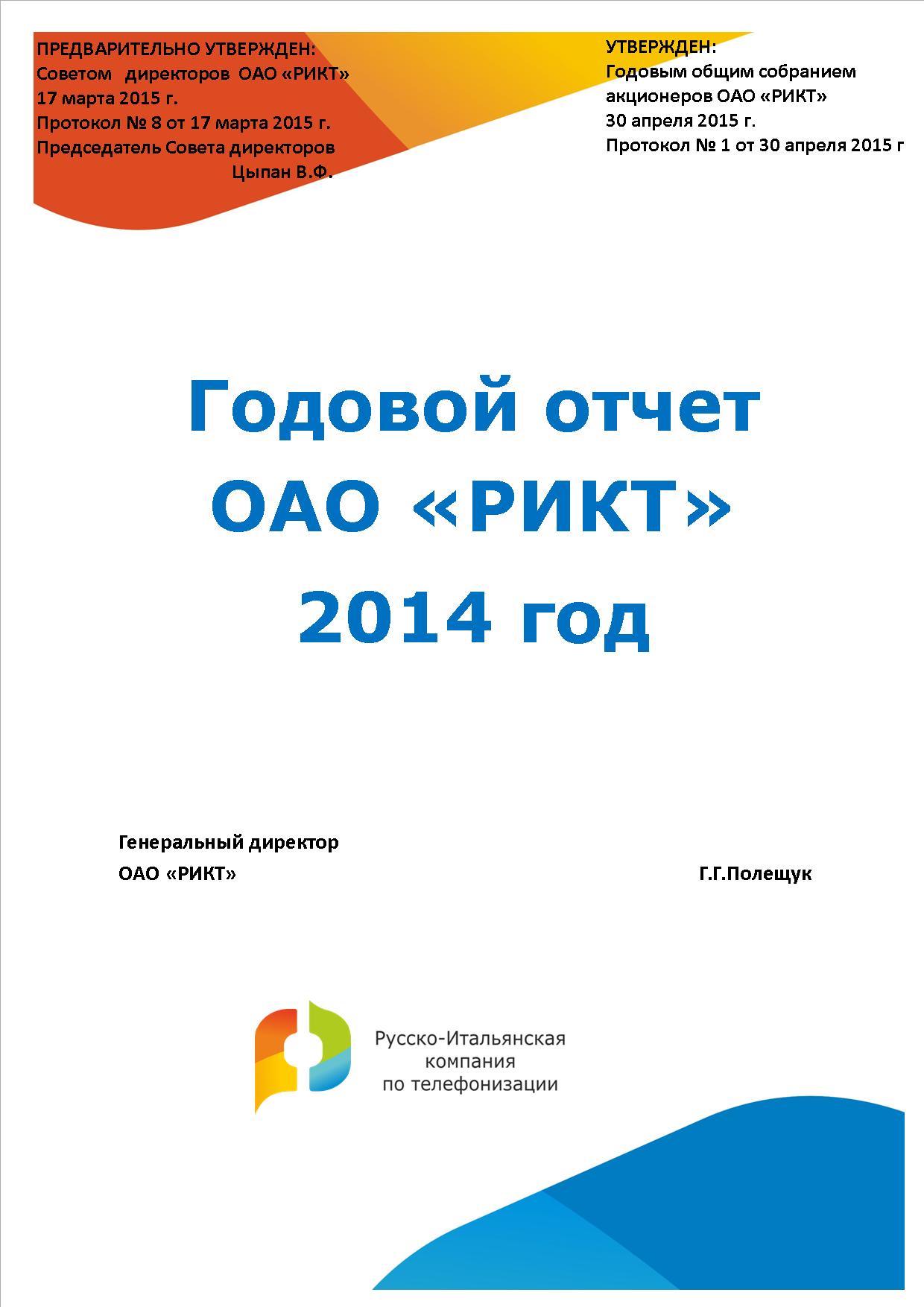 Содержание годового отчетаI. О компанииОАО «РИКТ» с 2011 года сфокусировалось на предложении полного комплекса телекоммуникационных услуг и сервисов для своих клиентов, позиционируя себя на рынке в качестве универсального оператора.В целях укрепления своих позиций усилия ОАО «РИКТ»  были сконцентрированы на использовании своих конкурентных преимуществ в целях предоставления своим клиентам полного спектра услуг, удержании своих постоянных клиентов, а также привлечении новых клиентов во всех сегментах отрасли связи путем предложения качественного и комплексного обслуживания.Кроме того, значительное внимание уделялось совершенствованию собственной магистральной сети связи, развивая потенциал которой, ОАО «РИКТ»  создает основу для обеспечения растущего спроса на современные и качественные телекоммуникационные продукты и предоставляет пользователям возможность доступа к услугам ОАО «РИКТ» в г.Междуреченске и Междуреченском районе.ОАО «РИКТ» предоставляет услуги связи на территории города Междуреченска и Междуреченского района. Основными видами деятельности общества являются:- предоставление услуг городской телефонной связи;- предоставление услуг междугородной, международной связи (IP-телефония, агентская схема);- предоставление услуг широкополосного доступа к Интернет и услуг передачи данных.В качестве основных факторов, влияющих как на состоянии отрасли в целом, так и на деятельность общества, можно указать:- развитие беспроводных технологий;- развитие широкополосного доступа;- развитие цифрового телевидения.Место нахождения: 652870 Россия, Кемеровская область город Междуреченск, Чехова 9Почтовый адрес: 652881 Россия, Кемеровская область город Междуреченск, Чехова 9Телефон: (38475) 6-50-20, 6-50-37, факс: (38475) 6-50-20, 2-92-68Адрес электронной почты: rikt@rikt.ruАдрес страницы в сети Интернет: http://www.rikt.ru/Адрес страницы в сети Интернет для раскрытия информации: http://disclosure.skrin.ru/disclosure/4214004610Уставный капитал ОАО «РИКТ» составляет  9 213 390 руб. Количество размещенных обыкновенных акций – 83500 штук номинальной стоимостью 110,34 рубля каждая.Государственный регистрационный номер: 1-02-10039-F (на основании распоряжения № 2153р РО ФКЦБ России в СФО). Дата государственной регистрации 21 ноября 2003 года.Ведение реестра акционеров ОАО «РИКТ» осуществляет Закрытое акционерное общество «Сибирская регистрационная компания», расположенное по адресу: 654005 г.Новокузнецк пр. Строителей 57 , company@zao-srkl.ru Аудитором по проверке финансово-хозяйственной деятельности ОАО «РИКТ» по итогам 2014 года решением годового Общего собрания акционеров ОАО «РИКТ», состоявшегося 25 апреля 2014 года, утверждено Общество с ограниченной ответственностью «Бизнес-Аудит», расположенное по адресу: 654000 г.Новокузнецк Кемеровской области ул.Дружбы 35 – 23.II. Положение акционерного общества в отраслиОАО «РИКТ» предоставляет услуги связи на территории города Междуреченска и Междуреченского района. Основными видами деятельности общества являются:- предоставление услуг городской телефонной связи;- предоставление услуг междугородной, международной связи (IP-телефония, агентская схема);- предоставление услуг широкополосного доступа к Интернет и услуг передачи данных;- предоставление услуг цифрового телевидения.В качестве основных факторов, влияющих как на состояние отрасли в целом, так и на деятельность общества, можно указать:- развитие беспроводных технологий;- развитие цифрового телевидения;- развитие услуг видеонаблюдения.Общие тенденции развития отрасли связи в отчетном году ОАО «РИКТ» оценивает как стабильные, что связано со следующими событиями, которые произошли в отчетном году и существенно повлияли на отрасль:- дальнейшее развитие интернет технологий в сфере бизнеса и государственных услуг;- высокая потребность населения в услугах;- популяризация различных информационных систем и моделей информационного взаимодействия для населения и бизнеса.По мнению органов управления общества, тенденции развития ОАО «РИКТ» в целом соответствуют общеотраслевым тенденциям, что связано со следующими факторами:-  стабилизировалась клиентская база ШПД, на конец 2014 года количество пользователей составило 21 092 абонентов, снижение к 2013 году    - 12 клиентов;- сохраняются темпы оттока абонентов телефонии, на конец 2014 года количество пользователей составило 32 885 абонентов, снижение к 2013 году -1 365;- продолжается рост пользователей услуг цифрового телевидения, на конец 2014 года количество пользователей составило 6 633 абонентов, прирост к 2013 году – 2 418.Для стабилизации, улучшения своего положения в отрасли ОАО «РИКТ» уделяет основное внимание:- качеству оказываемых услуг;- качеству обслуживания и поддержки клиентов;- продвижению продаж «пакетов» услуг,  тарифной линейки «ТРИО» (интернет, телефон, телевидение);- развитию беспроводных технологий.По нашему мнению, осуществление данного комплекса мер позволит обществу достичь в ближайшем будущем следующих результатов:- сохранить клиентскую базу ШПД;- сохранить абонентскую базу телефонии на уровне 31 475 абонента;- достигнуть количества пользователей цифрового телевидения 8 493.Основными предполагаемыми факторами, которые могут в ближайшие годы негативно отразиться на темпах развития общества, могут быть:- обострение конкуренции в сфере широкополосного доступа в городе Междуреченске. К группе конкурентов на рынке ШПД относятся провайдеры Завод «РТА» и компания «Интекс-Сервис», но наибольшее беспокойство вызывает активная работа на рынке услуг ШПД ведущего регионального оператора «Сибирские сети»;- замещение проводных телефонов сотовыми. Основными конкурентами ОАО «РИКТ» в голосовых услугах являются сотовые компании Билайн, Мегафон, МТС, Теле-2.В качестве мер, способствующих снижению рисков в случае появления данных негативных факторов, органы управления ОАО «РИКТ» предполагают использовать:- повышение качества оказываемых услуг;- повышение качества обслуживания и поддержки клиентов.В качестве факторов влияющих на конкурентоспособность общества на рынке сбыта услуг можно выделить – предоставление качественных услуг на всей территории города Междуреченска, повышение качества поддержки клиентов.III. Отчет Совета директоров о результатах развития акционерного общества по приоритетным направлениям его деятельностиОАО «РИКТ», как и ранее, занимает доминирующее положение рынке услуг широкополосного доступа в Интернет и фиксированной телефонной связи на территории города Междуреченска и Междуреченского района. В 2014 году ОАО «РИКТ» продолжило укреплять свои позиции на рынке широкополосного доступа в Интернет, динамично наращивая клиентскую базу. Значительно снижен отток клиентов фиксированной телефонной связи. Активно росла совсем новая услуга компании – цифровое телевидение.Уровень проникновения услуг ОАО «РИКТ» в Междуреченске сопоставим с уровнем проникновения в самых развитых регионах (Москва, Новосибирск) и близок к насыщению. Залог успешного развития компании в данных условиях заключается в максимальном сохранении клиентской базы и принятии мер по повышению лояльности клиентов. Компанией был взят курс на дальнейший рост качества услуги и качественный сервис для клиента. Модернизация сети широкополосного доступа в Интернет позволила обеспечить высокий уровень качества предоставляемых услуг, а создание эффективно работающего контакт-центра и группы поддержки клиентов позволило обеспечить решение вопросов качества сервиса для клиентов.Приоритетным направлением развития компании остаётся расширение рынка услуги широкополосного доступа в Интернет, активное развитие и продвижение цифрового IP-TV  и сохранение доходов от услуг фиксированной телефонной связи.В 2014 году ОАО «РИКТ» сфокусировалось на предложении полного комплекса телекоммуникационных услуг и сервисов для своих клиентов, позиционируя себя на рынке в качестве универсального оператора.В целях укрепления своих позиций усилия ОАО «РИКТ»  были сконцентрированы на использовании своих конкурентных преимуществ в целях предоставления своим клиентам полного спектра услуг, удержании своих постоянных клиентов, а также привлечении новых клиентов во всех сегментах отрасли связи путем предложения качественного и комплексного обслуживания.Кроме того, значительное внимание уделялось совершенствованию собственной сети передачи данных, развивая потенциал которой, ОАО «РИКТ»  создает основу для обеспечения растущего спроса на современные и качественные телекоммуникационные продукты и предоставляет пользователям возможность доступа к услугам ОАО «РИКТ» в г.Междуреченске и Междуреченском районе.Совет директоров оценивает итоги развития общества по приоритетным направлениям его деятельности в 2014 году как успешные. В течение этого периода своей деятельности ОАО «РИКТ» сумело обеспечить функционирование компании с чистой прибылью в размере 57295 тысячи рублей. Подводя итог работе Совета директоров ОАО «РИКТ»  в 2014 году, можно отметить, что за 2014 год проведено 8 заседаний Совета директоров, а наиболее важными решениями, существенно повлиявшими на деятельность общества в отчетном году, являются следующие:1. Решения, связанные с подготовкой и проведением общего годового собрания акционеров;2. Решения, связанные с деятельностью исполнительных и контрольных органов управления Обществом (в том числе регулярное заслушивание отчетов исполнительных органов Общества о результатах деятельности компании);3. Решения, определяющие финансово-экономическую политику Общества (утверждение контрольных показателей бюджета, бизнес-планов, инвестиционной программы и планов развития общества).Федеральным законом «Об акционерных обществах» Совету директоров отводится наиболее важная роль в обеспечении прав акционеров, в формировании и реализации стратегии развития Общества, а также в обеспечении его успешной финансово - хозяйственной деятельности. Вся деятельность Совета директоров в отчетном году остается прозрачной для акционеров, поскольку все протоколы заседаний Совета директоров доступны любому акционеру общества по его запросу.Деятельность Совета директоров была организована в соответствии с утвержденным планом работы, исполнение решений регулярно контролировалось. Неисполненных решений за отчетный период нет.  Давая оценку работы членам Совета директоров Общества, хотелось бы отметить, что все они при осуществлении своих прав и исполнении обязанностей действовали в интересах Общества, добросовестно и разумно, принимали активное участие во всех его заседаниях, которые проходили при 86% явке.  В последующие годы Совет директоров будет уделять первостепенное внимание вопросам улучшения качества корпоративного управления, повышения прибыльности компании, а так же устойчивой, надежной и конкурентоспособной политике на  рынке услуг связи.Основные финансовые показатели деятельности обществаОбщий объем сектора ИКТ за отчетный год составил 250,7 млн. руб., что на 2,3 % больше по сравнению с соответствующим периодом предыдущего года.В том числе от услуг электросвязи – 112,2 млн. руб., снижение на 5,3 % к предыдущему году; от информационных технологий – 138,5 млн. руб. с ростом 9,3 % по отношению к 2013 году.В настоящее время снижение доходов от электросвязи наблюдается у всех операторов связи. Сотовые телефоны вытесняют проводные, интернет (Skype) – междугородную связь. Снижение доходов от услуг городской телефонной связи в г.Междуреченске не столь значительно, благодаря тарифной политики линейки «ТРИО» (телефон, интернет, телевидение).  Достигнутый уровень проникновения традиционной телефонной связи демонстрирует, что исчерпаны возможности для роста числа абонентов ГТС. Количество абонентов ГТС в 2014 году составило 32 885 и уменьшилось к 2013 году на 1 365.Общая абонентская база ШПД на 31 декабря 2014 года составила 21 092 прирост к 2013 году -12 абонентов.Динамику основных производственных и финансовых показателей общества можно охарактеризовать следующим образом:Выручка от реализации услуг связи населению, предприятиям и организациям за 2014 год составила 250 648 872 рубля, прирост к 2013 году составил -65 951 рубль.Структура доходов от основной деятельности в 2014 году и процент к плану:Сравнивая результаты работы 2014 года с предыдущим годом можно видеть, что рынок услуг местной телефонной связи вытесняется сотовыми операторами. Компания продолжает к ШПД и телефонии продвижение дополнительной услуги IP TV (линейка тарифов «ТРИО»).Затраты на эксплуатацию за 2014 год составили 172 910 124 рубля. В таблице представлена структура затрат и процент к плану:Структура затрат по отношению к 2013 году:В 2014 году ОАО «РИКТ» выполнило подрядные строительные работы на сумму 6 692 218 руб. Затраты по выполненным работам составили 4 761 012 руб.Кроме предоставления услуг связи ОАО «РИКТ» занимается торговой деятельностью – реализацией средств связи (телефонные аппараты, телевизионные приставки, мини АТС, факсы, телефонные справочники и некоторые другие сопутствующие товары). Товарооборот в 2014 году составил 3 422 505 рублей. Издержки обращения составили 3 417 030 рубля. В 2014 году израсходовано на капитальные вложения 27 910 198 рублей при плане 28 812 000 рублей,  в том числеКоэффициенты рентабельности: Коэффициент рентабельности продаж (доля прибыли в объеме продаж предприятия)  – 31,3 % Коэффициент рентабельности собственного капитала (показывает величину прибыли, полученную с каждого рубля вложенного капитала.) – 32,6 %  Коэффициент рентабельности активов (имущества) - показывает, сколько прибыли фирма получает с каждого рубля активов – 28,9 % 	Показатели рассчитаны по данным отчетности по РСБУ. Бухгалтерская отчетность общества за 2014 год заверена аудитором ООО «Бизнес аудит».Бухгалтерская отчетность общества со всеми необходимыми пояснениями приведена в Приложении № 1 к годовому отчету.IV. Перспективы развития акционерного обществаПерспективный план развития общества в настоящее время утвержден на 2015 год и включает в себя достижение следующих • производственных показателей	• финансово-экономических показателей:Для целей достижения планируемых показателей финансово-экономической деятельности ОАО «РИКТ» предполагает осуществить капитальные вложения на сумму 22 700 тыс. руб.V. Состояние чистых активов ОбществаПо итогам 2014 года стоимость чистых активов Общества превышает размер уставного капитала и обеспечивает исполнение всех обязательств общества.VI. Информация об объёме каждого из энергоресурсов, использованных в отчетном годуИные виды энергетических ресурсов, помимо указанных в таблице, в отчетном 2014 году не использовались.VII. Отчет о выплате объявленных (начисленных) дивидендовпо акциям акционерного обществаОсновными принципами дивидендной политики общества являются:- Общество вправе по результатам первого квартала, полугодия, девяти месяцев финансового года и (или) по результатам финансового года принимать решения  (объявлять) о выплате дивидендов по размещенным акциям.- Решение о выплате (объявлении) дивидендов по результатам первого квартала, полугодия и девяти месяцев финансового года может быть принято в течение трех месяцев после окончания соответствующего периода.- Общество обязано выплатить объявленные дивиденды по акциям каждой категории (типа) дивиденды. Дивиденды выплачиваются деньгами.- Источником выплаты дивидендов является прибыль Общества после налогообложения (чистая прибыль Общества). Чистая прибыль Общества определяется по данным бухгалтерской отчетности Общества.	В Обществе нет привилегированных акций, поэтому в Уставе не прописан размер гарантированных дивидендов владельцам привилегированных акций.	Дивидендная политика общества может быть охарактеризована следующим образом:В отчетном году Обществом производилась выплата дивидендов за следующие периоды:Дивидендный период: 2013 годРешение о выплате дивидендов за 2013 год было принято на годовом общем собрании акционеров по итогам 2013 года, которое состоялось 25 апреля 2014 года, срок выплаты дивидендов – до 25.06.2014г.Дивидендный период: 1 квартал 2014 годаРешение о выплате дивидендов за 1 квартал 2014 года было принято на внеочередном общем собрании акционеров по итогам 1 квартала 2014 года, которое состоялось 20 июня 2014 года, срок выплаты дивидендов – до 20.08.2014г.Дивидендный период: 2 квартал 2014 года	Решение о выплате дивидендов за 2 квартал 2014 года было принято на внеочередном общем собрании акционеров по итогам 2 квартала 2014 года, которое состоялось 08 сентября 2014 года, срок выплаты дивидендов – до 20.10.2014г.Дивидендный период: 3 квартал 2014 года	Решение о выплате дивидендов за 3 квартал 2014 года было принято на внеочередном общем собрании акционеров по итогам 3 квартала 2014 года, которое состоялось 15 декабря 2014 года, срок выплаты дивидендов – до 20.02.2015г.VIII. Описание основных факторов риска,связанных с деятельностью акционерного обществаРабота в условиях острой конкуренции требует от Общества ведения постоянного анализа возможных рисков, могущих повлиять на его имидж и экономическое положение. Конкуренция на рынке местной телефонной связиВ городе Междуреченске и Междуреченском районе общество занимает существенное положение на рынке местной телефонной связи. Ведомственные операторы, как потенциальные участники рынка, представляют относительно небольшую угрозу. Мобильные операторы проникают в сектор фиксированной голосовой связи. На текущей момент потери от прямого замещения уже заметны, продолжается снижение как местного повременного трафика, так  и междугородных звонков (IP-телефония, агентская схема).Конкуренция на рынке доступа в Интернет и передачи данныхВ настоящее время ОАО «РИКТ» занимает следующее положение на рынке услуг доступа к Интернет:100 % рынка ADSL;76,52 % рынка Ethernet;21,68 % рынка телевидения.К группе конкурентов на рынке Ethernet относятся провайдеры: Завод «РТА» – около 14,96 %;компания «Интекс-Сервис» – 3,26 %;компания «Сибирские Сети» – 5,26 %.Общество успешно сохраняет долю рынка за счет продвижения услуги IPTV под маркой «КЛИК-ТВ»  и, особенно, предоставления качественного клиентского сервиса.Лицензионное и частотное регулированиеНа рынке действуют следующие основные виды регулирования:лицензионное;частотное.Что касается данных видов регулирования, то на текущий момент не определены окончательно принципы лицензионного регулирования услуги IPTV, существует риск особого подхода к регулированию NGN. Для других услуг текущая ситуация является наиболее благоприятной. Частотное регулирование не может оказать существенное влияние ввиду незначительности.Коммерческие рискиРиск возникает в процессе реализации услуг, так как оплата производится в следующем периоде после оказания услуг. Для минимизации риска общество постоянно работает с дебиторской задолженностью.Финансовые рискиИзменения процентных ставок. Изменения финансовой ситуации в стране могут привести к усилению инфляции, росту процентных ставок по заемным средствам. Для минимизации риска Общество в настоящий момент не использует кредитные ресурсы.Инфляция. Влияния инфляции возросло в конце 2014 года. Размещение свободных денежных средств на депозитах, работа с поставщиками оборудования и услуг в части импортозамещения и снижения цен снижают влияние инфляции и риски.Риск ликвидности. В условиях общей экономической ситуации в стране, существует вероятность получения убытка из-за нехватки денежных средств в требуемые сроки. Наступление такого рискового события может повлечь за собой штрафы, пени, ущерб деловой репутации Общества. Для контроля состояния дебиторской задолженности и недопущения ее роста Обществом разработаны конкретные мероприятия и назначены ответственные. Правовые рискиВ настоящее время основные правовые риски для Общества связаны с изменением правового регулирования отдельных видов услуг, а также изменения законодательства по ведению хозяйственной деятельности.Правовые риски, связанные с изменением валютного регулирования для общества минимальны, так как незначительна доля расходов в иностранной валюте.Правовые риски, связанные с изменением бухгалтерского и налогового законодательства могут повлиять на результаты деятельности Общества. Общество не применяет каких-либо особых режимов налогообложения, а также не имеет просроченной задолженности по налогам и сборам в бюджеты всех уровней, в данной ситуации налоговые риски Общества должны рассматриваться как минимальные в рамках деятельности добросовестного налогоплательщика. В то же время изменение налоговой нагрузки в сторону увеличения приведет к ухудшению показателей деятельности Общества.Правовые риски, связанные с изменением правил таможенного контроля и пошлин. Поскольку Общество для оказания услуг связи может применять оборудование и комплектующие иностранного производства, то изменение правил таможенного контроля и пошлин может нести для Общества определённые риски, связанные с удорожанием приобретаемых основных средств.Принимая во внимание описанные факторы риска, Обществу удается сохранять и укреплять позиции лидера телекоммуникаций в городе Междуреченске благодаря стратегии развития Общества.IX. Состав совета директоров акционерного обществаВ 2014 году, в соответствии с решением годового общего собрания акционеров от 25 апреля 2014 года (протокол № 1 от 25 апреля 2014 года), в Совет директоров были избраны:	Председатель Совета директоров:Цыпан Владимир Федорович	Год рождения: 1963	Место работы: ОАО «РИКТ»	Сведения об образовании: высшее.	Наименование должности по основному месту работы: технический директор	Иные должности в других организациях: нет	Гражданство: Россия	Впервые был избран в Совет директоров: 29.05.2007г.Доля в уставном капитале общества, 0,04%Доля принадлежащих лицу обыкновенных акций общества, 0,04%	Члены Совета директоров:	Бабюк Сергей Константинович	Год рождения: 1973	Место работы: НПФ «МЕЧЕЛ-ФОНД»	Сведения об образовании: высшее.Наименование должности по основному месту работы: заместитель исполнительного директора	Иные должности в других организациях: нет	Гражданство: Россия	Впервые был избран в Совет директоров: 26.04.2013г.Доля в уставном капитале общества, 0,0%Доля принадлежащих лицу обыкновенных акций общества, 0,0%	Доровских Инга Николаевна	Год рождения: 1971	Место работы: НПФ «МЕЧЕЛ-ФОНД»	Сведения об образовании: высшее.Наименование должности по основному месту работы: главный бухгалтер	Иные должности в других организациях: нет	Гражданство: Россия	Впервые был избран в Совет директоров: 26.04.2013г.Доля в уставном капитале общества, 0,05%Доля принадлежащих лицу обыкновенных акций общества, 0,05%Евдокимов Сергей Леонидович	Год рождения: 1963	Место работы: ОАО «Междуречье»	Сведения об образовании: высшее.Наименование должности по основному месту работы: директор по экономике	Иные должности в других организациях: нет	Гражданство: Россия	Впервые был избран в Совет директоров: 26.05.2006г.Доля в уставном капитале общества, 0,0%Доля принадлежащих лицу обыкновенных акций общества, 0,0%	Момот Вячеслав Николаевич	Год рождения: 1966	Место работы: НПФ «МЕЧЕЛ-ФОНД»	Сведения об образовании: высшее.Наименование должности по основному месту работы: исполнительный директор	Иные должности в других организациях: нет	Гражданство: Россия	Впервые был избран в Совет директоров: 26.04.2013г.Доля в уставном капитале общества, 0,0%Доля принадлежащих лицу обыкновенных акций общества, 0,0%Полещук Геннадий Григорьевич	Год рождения: 1940	Место работы: ОАО «РИКТ»	Сведения об образовании: высшее.Наименование должности по основному месту работы: генеральный директор	Иные должности в других организациях: нет	Гражданство: Россия	Впервые был избран в Совет директоров: 12.01.1993г.Доля в уставном капитале общества, 0,1%Доля принадлежащих лицу обыкновенных акций общества, 0,1%	Романова Надежда Владимировна	Год рождения: 1955	Место работы: ОАО "Угольная компания Сибирская"	Сведения об образовании: высшее.Наименование должности по основному месту работы: заместитель директора по экономике - главный бухгалтер	Иные должности в других организациях: нет	Гражданство: Россия	Впервые был избран в Совет директоров: 29.05.2007г.Доля в уставном капитале общества, 0,0%Доля принадлежащих лицу обыкновенных акций общества, 0,0%До избрания Совета директоров на годовом Общем собрании акционеров от 25.04.2014 года Совет директоров общества в 2014 году действовал в том же составе.Все акции ОАО «РИКТ» являются именными обыкновенными, номинальной стоимостью 110,34 (сто десять рублей 34 копейки) каждая и существуют в бездокументарной форме в виде записей на счетах в реестре акционеров Общества. В течение 2014  года членами Совета директоров были совершены следующие сделки с акциями общества:X. Cостав исполнительных органов акционерного обществаВ соответствии с Уставом общества, полномочия единоличного исполнительного органа осуществляет Генеральный директор.	Коллегиальный исполнительный орган не предусмотрен.Генеральным директором Общества является:	Полещук Геннадий ГригорьевичГод рождения: 1940	Место работы: ОАО «РИКТ»	Иные должности в других организациях: нет	Гражданство: Россия	Впервые был утвержден в должности единоличного исполнительного органа: 21.01.1994г.Доля в уставном капитале общества, 0,1%Доля принадлежащих лицу обыкновенных акций общества, 0,1%Сведения о сделках по приобретению или отчуждению акций ОАО «РИКТ», совершенные в 2014 году лицом, занимающим должность единоличного исполнительного органа В течение 2014 года сделок по приобретению или отчуждению акций ОАО «РИКТ» лицо, занимающее должность единоличного исполнительного органа не совершал.XI. Основные положения политики акционерного общества в области вознаграждения и компенсации расходов, а также критерии определения и размер вознаграждения и компенсаций расходов, выплаченных членам Совета директоров Общества в течение 2014 годаВ настоящее время общество не практикует выплату вознаграждений членам Совета директоров и коллегиального исполнительного органа (коллегиальный исполнительный орган не предусмотрен), хотя в дальнейшем такие выплаты не исключаются.Членам Совета директоров ОАО «РИКТ», занимающим штатные должности в Обществе, выплачивается заработная плата в соответствии со штатным расписанием. Единственным членом Совета директоров общества, который в течение 2014 года получал вознаграждение за выполнение управленческих функций, является Председатель Совета директоров – Цыпан Владимир Федорович. Вознаграждение Председателя Совета директоров определяется решением Годового общего собрания акционеров:Выплачивать вознаграждение Председателю Совета директоров ОАО «РИКТ» в период исполнения им своих обязанностей с 25.04.14г. в размере 15000,00 (Пятнадцати тысяч) рублей ежемесячно за счет чистой прибыли предприятия. По итогам финансового года установить дополнительную выплату в размере 0,5% от суммы прибыли, представленной для выплаты дивидендов. В 2014 году совокупный размер вознаграждений по Совету директоров, (включая заработную плату членов органов управления акционерного общества, являвшихся его работниками, в том числе работавших по совместительству, премии, комиссионные, вознаграждения, отдельно выплаченные за участие в работе соответствующего органа управления, а также иные виды вознаграждений, которые были выплачены акционерным обществом в течение отчетного года), составил 512000 рублей.Информация в настоящем разделе годового отчета приведена с учетом требований соблюдения законодательства о персональных данных.XII. Основные положения политики акционерного общества в области вознаграждения и компенсации расходов, а также критерии определения и размер вознаграждения и компенсаций расходов, выплаченных членам исполнительных органов Общества в течение 2014 годаОплата труда Генерального директора производится согласно трудовому договору (контракту). Трудовой договор (контракт) с лицом, осуществляющим полномочия единоличного исполнительного органа Общества (Генеральным директором ОАО «РИКТ»), в соответствии с п.22.2 Устава ОАО «РИКТ» от имени Общества подписывает Председатель Совета директоров ОАО «РИКТ».Единственным членом органов управления общества, который в течение 2013 года получал вознаграждение за выполнение управленческих функций, является единоличный исполнительный орган – генеральный директор – Полещук Геннадий Григорьевич. Вознаграждение единоличного исполнительного органа определяется как фиксированная сумма (ежемесячный оклад) в соответствии с трудовым договором, также по итогам каждого месяца, квартала и года, и за особые достижения в соответствии с «Положением о премировании» может выплачиваться дополнительное вознаграждение. Размер компенсаций расходов единоличного исполнительного органа не раскрывается с учетом установленного в Обществе режима конфиденциальности в отношение сведений о компенсациях расходов единоличного исполнительного органа.Информация в настоящем разделе годового отчета приведена с учетом требований соблюдения законодательства о персональных данных.XIII. Сведения о соблюдении обществом принципов и рекомендаций кодекса корпоративного поведенияОбществом официально не утвержден кодекс корпоративного управления или иной аналогичный документ, однако ОАО «РИКТ» обеспечивает акционерам все возможности по участию в управлении обществом и получению информации о деятельности общества в соответствии с Федеральным Законом «Об акционерных обществах», Федеральным Законом «О рынке ценных бумаг» и нормативными актами Банка России.	Основным принципом построения обществом взаимоотношений с акционерами и инвесторами является разумный баланс интересов общества как хозяйствующего субъекта и как акционерного общества, заинтересованного в защите прав и законных интересов своих акционеров.Общество стремится следовать принципам и рекомендациям, заложенным в Кодексе корпоративного поведения, рекомендованным к применению  Распоряжением  ФКЦБ от  04.04.2002 года  № 421/р «О рекомендации  к применению Кодекса корпоративного  поведения». Обществом в настоящее время не утвержден внутренний документ, регламентирующий все сферы взаимодействия с акционерами и инвесторами.	Органы управления осуществляют свои функции в основном следуя принципам, рекомендованными в Кодексе  корпоративного поведения, основным из которых  является строгая защита  прав акционеров и инвесторов. Совет директоров ОАО «РИКТ» уделяет особое внимание соблюдению и защите прав акционеров.Акционеры имеют право  участвовать в управлении акционерным обществом путем принятия решений  по наиболее важным  вопросам деятельности общества на общем собрании акционеров.Акционерам предоставлено право на регулярное и своевременное получение информации о деятельности Общества. Устав Общества определяет место публикации информации, затрагивающей права акционеров, на сайте компании. В соответствии с приказом РО ФСФР России в СФО от 29.07.2011г. № 51-11-709/пз-и, Общество освобождено от обязанности осуществлять раскрытие (и/или предоставление) информации о ценных бумагах в форме ежеквартального отчета и сообщений о существенных фактах, касающихся финансово-хозяйственной деятельности эмитента. Основная информация об Обществе  оперативно размещается на странице Общества в сети Интернет по адресу: http://rikt.ru/shareholder и на сайте уполномоченного агентства http://disclosure.skrin.ru/disclosure/4214004610. В соответствии с Приказом ФСФР России № 05-5/пз-н «Об утверждении Положения о раскрытии информации эмитентами  эмиссионных  ценных бумаг», Общество зарегистрировалось  на ленте новостей  агентства  «СКРИН», где публикуются сообщения  о существенных фактах не позднее одного дня, с момента их наступления.Кроме того, Общество информирует акционеров о существенных фактах на странице сети  «Интернет»  не позднее 3 дней.	Акционерам обеспечивается право на участие в распределение прибыли путем принятия ими решения  о  распределении  прибыли  на  годовом общем  собрании акционеров и на внеочередных общих собраниях.	Общество предоставляет акционерам необходимую информацию, публикует решения Собраний акционеров о выплате дивидендов и их размере, а также порядке получения, который исключает неоправданные сложности при их получении.	В Обществе функции корпоративного секретаря выполняет специальное уполномоченное лицо, в должностных обязанностях которого отражены рекомендации Кодекса корпоративного поведения, а также внутренних документов, утвержденных в Обществе по реализации основных принципов корпоративного поведения (например, порядок проведения общих собраний акционеров).Сводная таблица, характеризующая соблюдение обществом кодекса корпоративного поведения, приведена в Приложении №2 к годовому отчету.XIV. Сведения о крупных сделках, совершенных обществом в отчетном году	В отчетном 2014 году крупных сделок Обществом не совершалось.XV. Сведения о сделках c заинтересованностью, совершенных обществомв отчетном году	В отчетном 2014 году сделок с заинтересованностью Обществом не совершалось.XVI. Дополнительная информация для акционеровКонтактная информация ОАО «Русско – итальянская компания по телефонизации» (ОАО «РИКТ»):Адрес: 652870  Россия Кемеровская область, г.Междуреченск  ул.Чехова  д.9ИНН 4214004610ОГРН 1034214000215Телефон:  (38475) 6-50-20Факс:  (38475) 6-50-20E-mail: rikt@rikt.ruИНН/КПП 4214004610 / 421401001Расч.счет 40702810226070100409 в  Сибирском банке СБ РФ г.НовосибирскКорр.счет 30101810500000000641	БИК 045004641код   по  ОКПО 26622785код   по  ОКВЭД (ОКОНХ) 64.20Уставный капитал общества равен 9213390 рублям и разделен на 83500 штук обыкновенных акций номиналом 110,34 руб.Регистратором ОАО «РИКТ» в соответствии с заключенным договором является  Закрытое акционерное общество «Сибирская регистрационная компания» (ЗАО «СРК»):Адрес (адреса): 654005 г. Новокузнецк пр. Строителей 57Контактные телефоны регистратора: (3843) 74-91-40, (3843) 74-91-39Сведения о лицензии, выданной регистратору: № 10-000-1-00315Дата выдачи: 16.04.2004Дата окончания действия: БессрочнаяНаименование органа, выдавшего лицензию: ФКЦБ (ФСФР) РоссииПо вопросам выплаты начисленных дивидендов можно обращаться:Адрес (адреса): 652870 Кемеровская область, г.Междуреченск  ул.Чехова  д.9Контактные телефоны: (38475) 6-50-37По вопросам получения доступа к информации для акционеров можно обращаться:Адрес (адреса): 652870 Кемеровская область, г.Междуреченск  ул.Чехова  д.9Контактные телефоны: (38475) 6-50-37Аудитором общества является: Общество с ограниченной ответственностью «Бизнес-Аудит» (ООО «Бизнес-Аудит»)Адрес (адреса): 654000 г.Новокузнецк Кемеровской области ул.Дружбы 35 - 23Контактные телефоны аудитора: (3843) 77-24-39Лицензии на осуществление аудиторской деятельности не имеет, является членом саморегулируемой организации аудиторов – Некоммерческое партнерство «Российская Коллегия аудиторов»Дата включения в реестр сведений о саморегулируемой организации аудиторов: 
23.12.2009 (Приказ Минфина РФ от 11.12.2009 № 651).Приложение №1Финансовая и бухгалтерская отчетность за 2014 год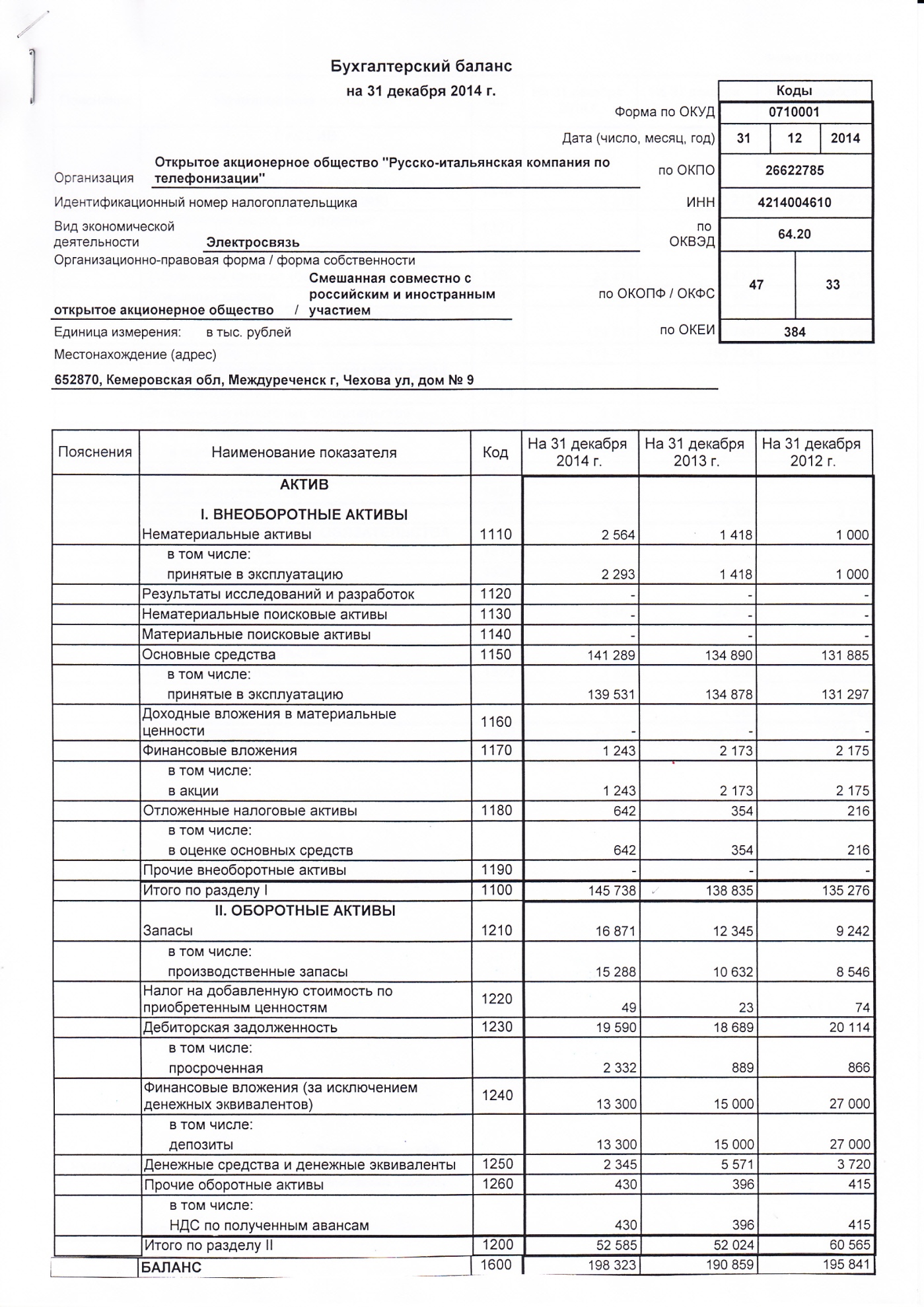 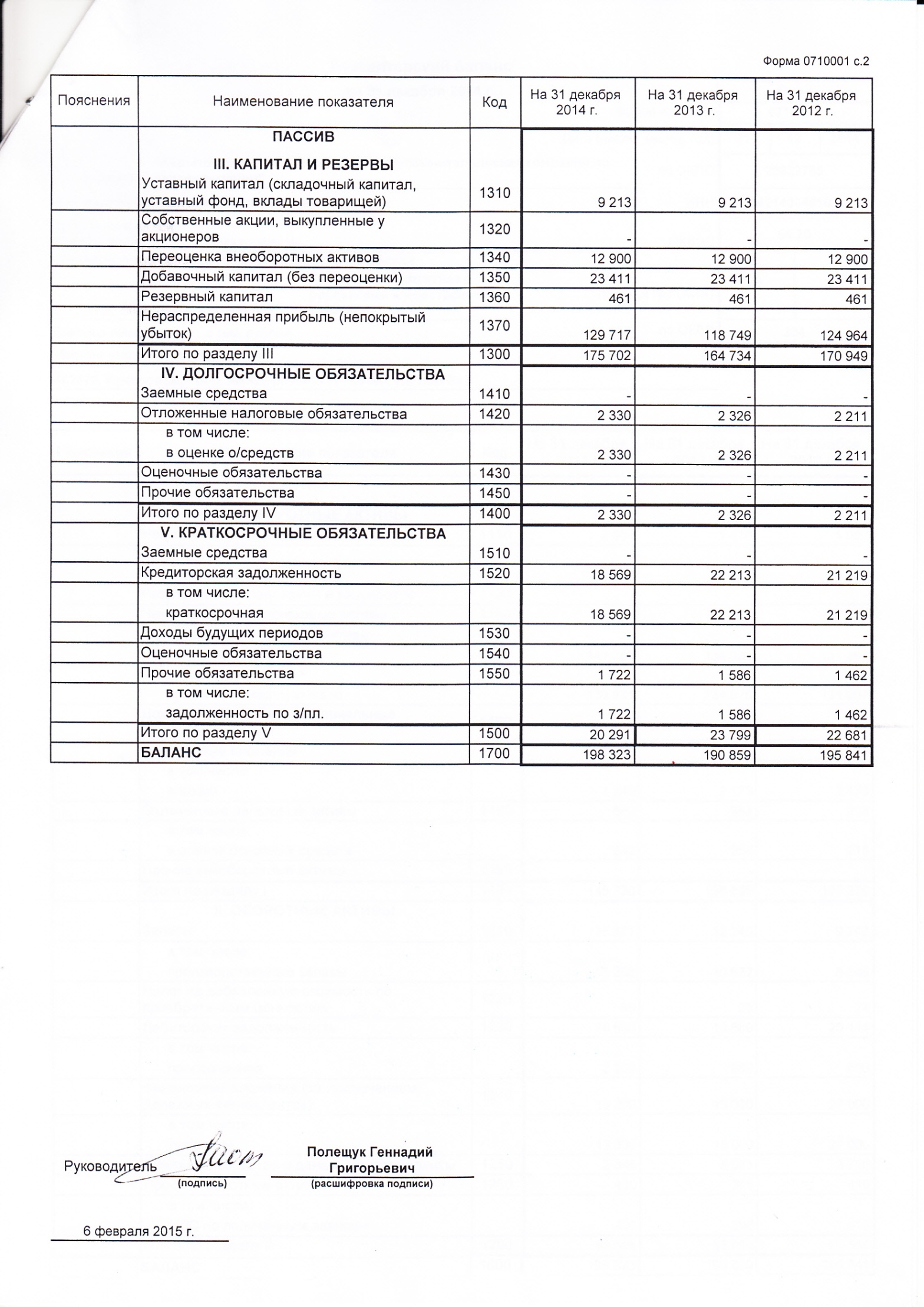 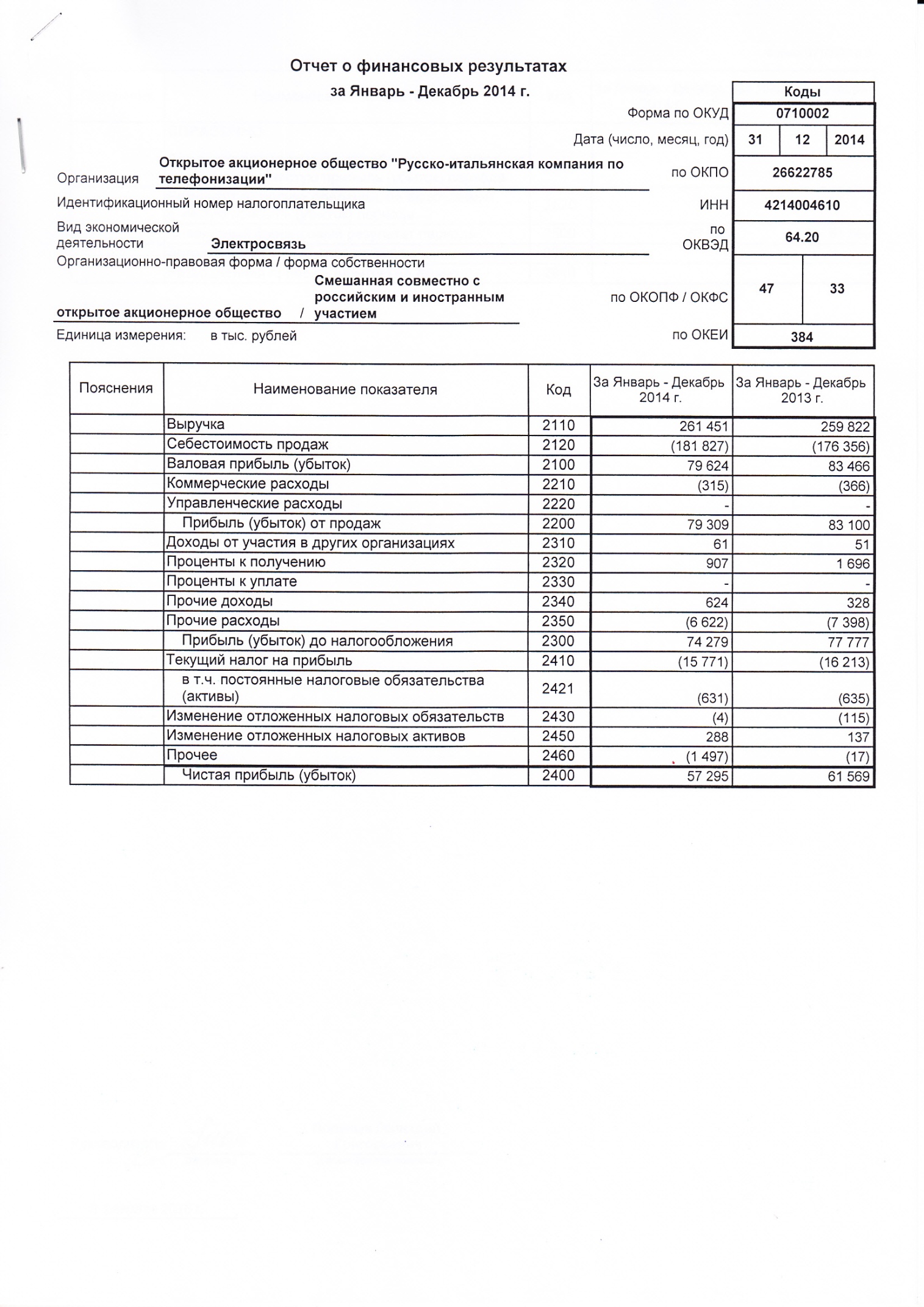 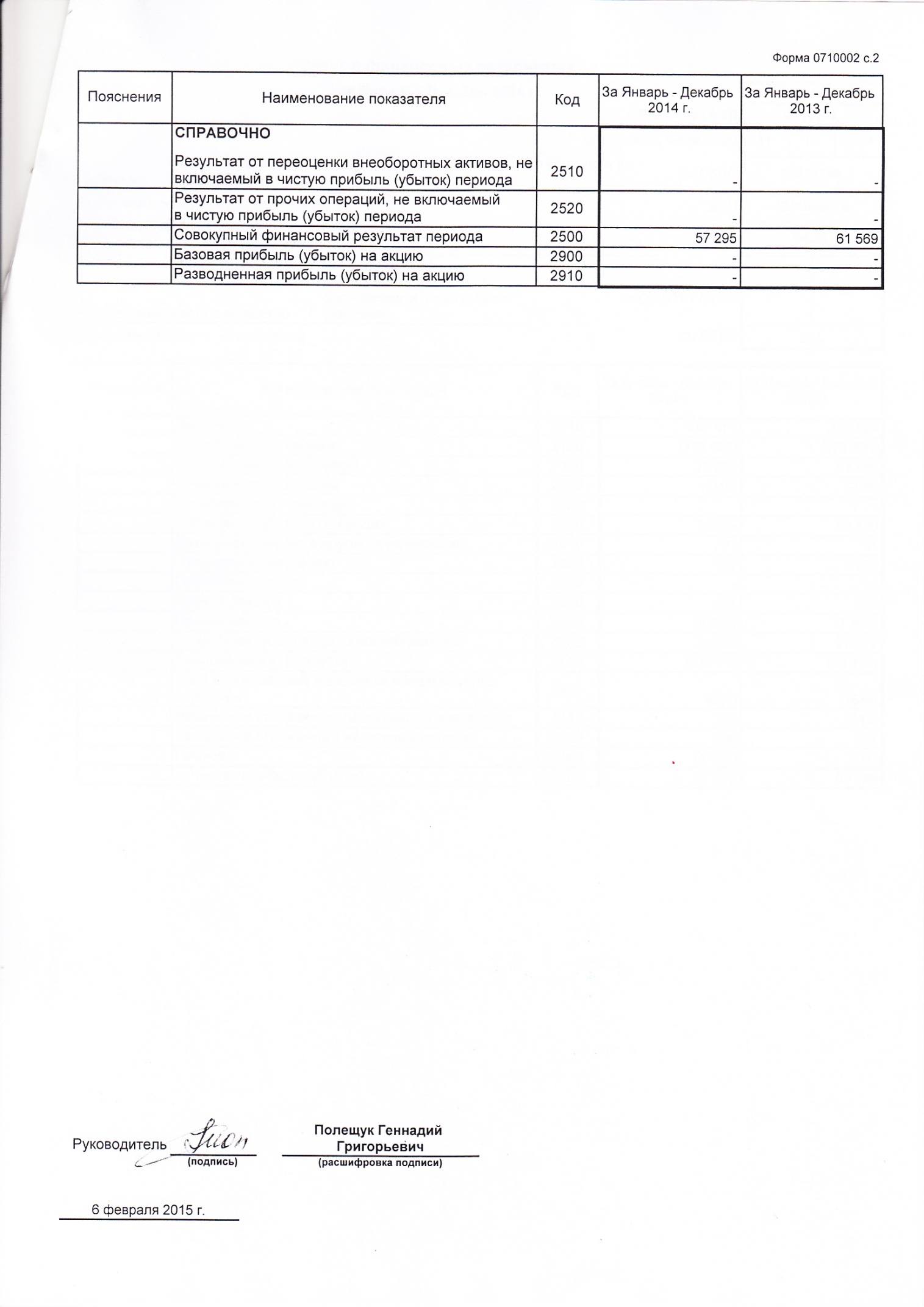 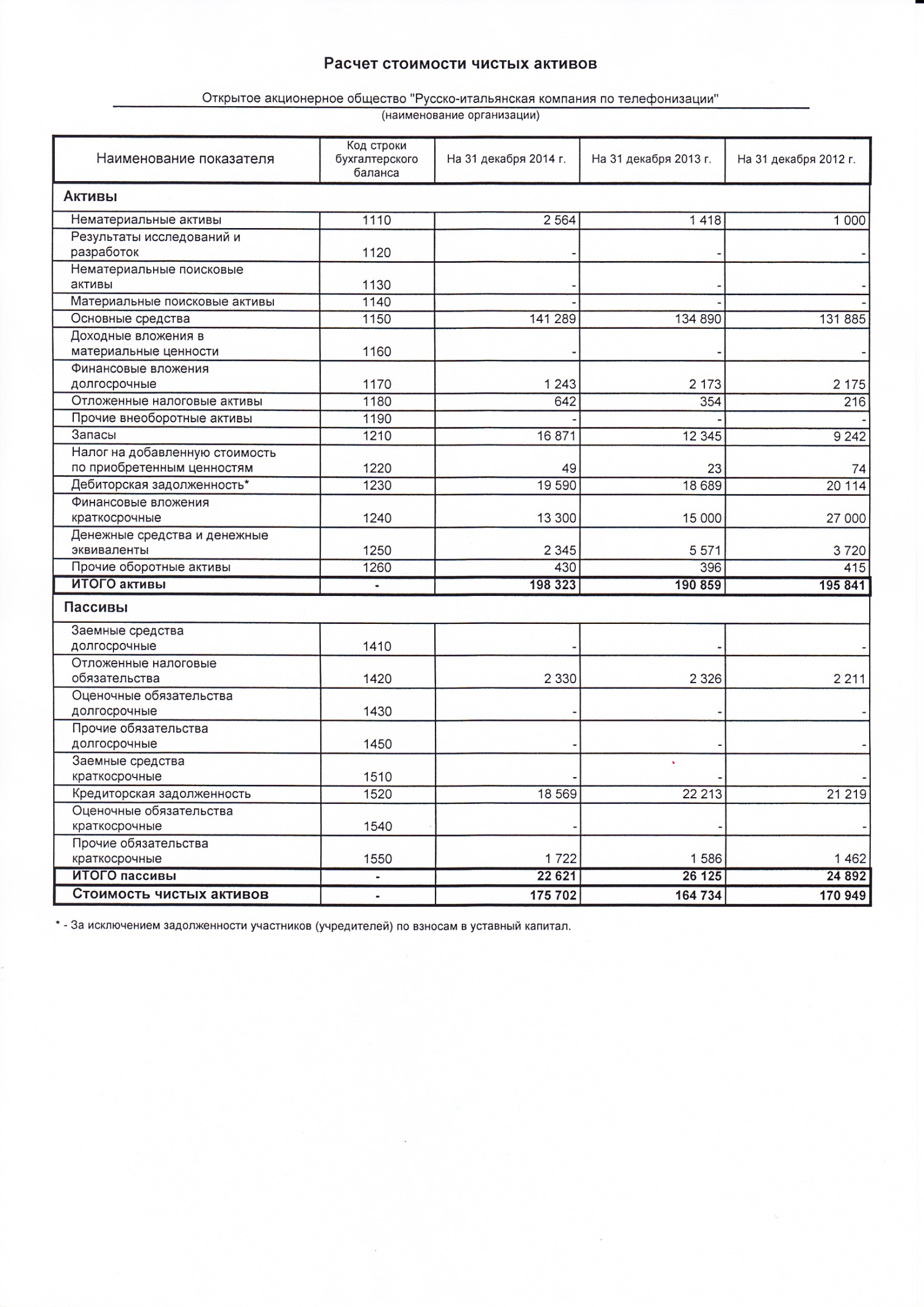 Приложение №2 Cведения о соблюдении Кодекса корпоративного поведенияОбществом официально не утвержден Кодекс корпоративного поведения или иной аналогичный документ, однако ОАО «РИКТ» обеспечивает акционерам все возможности по участию в управлении обществом и ознакомлению с информацией о деятельности общества в соответствии с Федеральным Законом «Об акционерных обществах», Федеральным Законом «О рынке ценных бумаг» и нормативными правовыми актами федерального органа исполнительной власти по рынку ценных бумаг. Основным принципом построения обществом взаимоотношений с акционерами и инвесторами является разумный баланс интересов общества как хозяйствующего субъекта и как акционерного общества, заинтересованного в защите прав и законных интересов своих акционеров.Приложение №3 Заключение ревизионной комиссии общества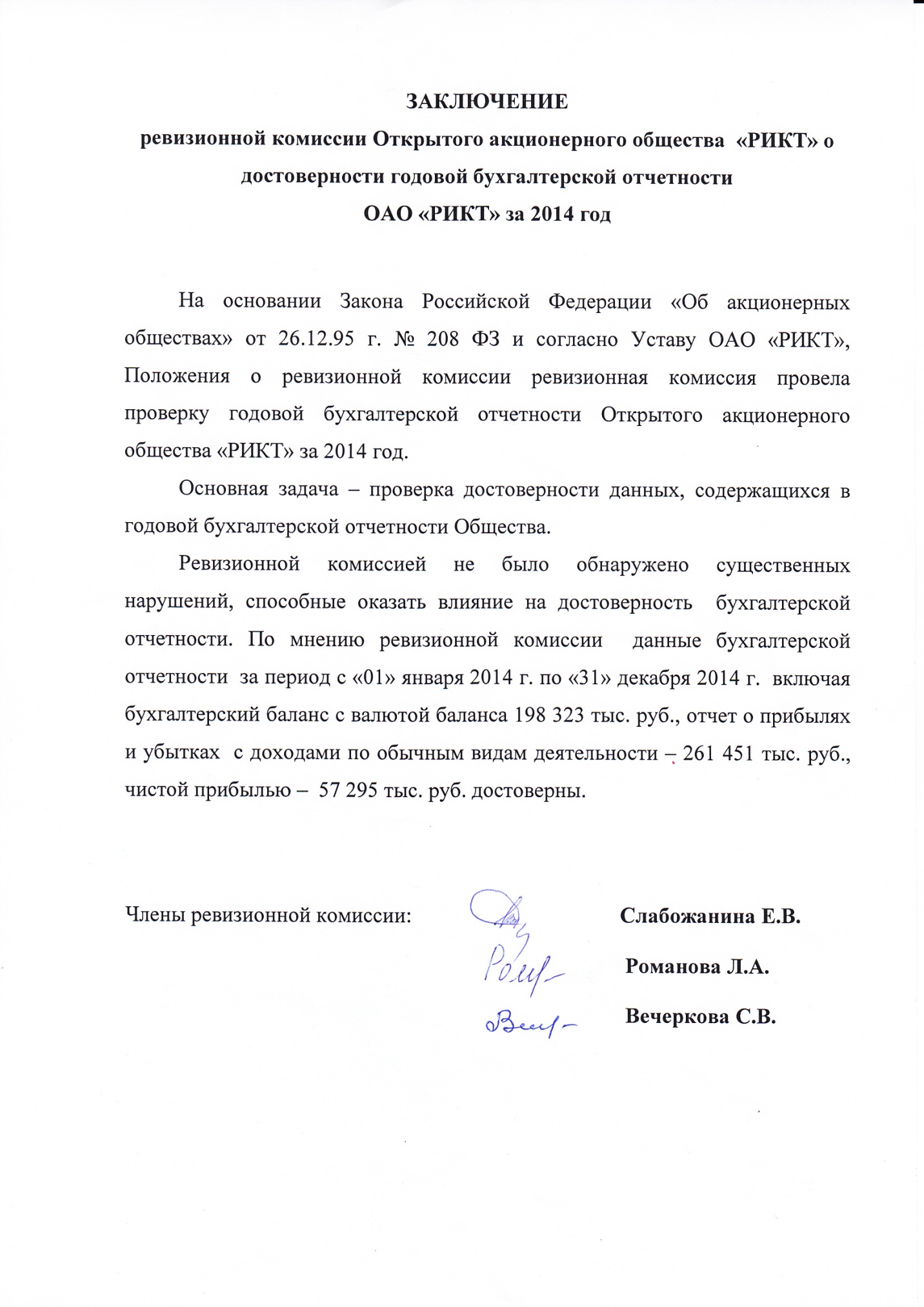 № п/пНаименование разделаСтр.I.О компании 3II.Положение акционерного общества в отрасли 4III.Отчет Совета директоров по приоритетным направлениям деятельности общества5IV.Перспективы развития акционерного общества8V.Состояние чистых активов Общества10VI.Информация об объёме каждого из энергоресурсов, использованных в отчетном году 10VII.Отчет о выплате объявленных (начисленных) дивидендов по акциям акционерного общества10VIII.Описание основных факторов риска, связанных с деятельностью акционерного общества12IX.Cостав Совета директоров (наблюдательного совета) акционерного общества14X.Cостав исполнительных органов акционерного общества16ХI.Основные положения политики акционерного общества в области вознаграждения и компенсации расходов, а также критерии определения и размер вознаграждения и компенсаций расходов, выплаченных членам Совета директоров Общества в течение 2014 года16ХII.Основные положения политики акционерного общества в области вознаграждения и компенсации расходов, а также критерии определения и размер вознаграждения и компенсаций расходов, выплаченных членам исполнительных органов Общества в течение 2014 года17XIII.Сведения о соблюдении обществом принципов и рекомендаций кодекса корпоративного управления17XIV.Сведения о крупных сделках, совершенных обществом в отчетном году 18XV.Сведения о сделках c заинтересованностью, совершенных обществом в отчетном году 19XVI.Дополнительная информация для акционеров19Приложение №1. Финансовая и бухгалтерская отчетность 20Приложение №2. Сведения о соблюдении Кодекса корпоративного поведения 25Приложение №3. Заключение ревизионной комиссии общества 33Наименование доходов2013 г.руб.2014 г.руб.«+, -»к 2013 г.Абонентская и повременная плата67 153 09762 587 284-4 565 813Установка телефонов534 520233 567-300 953Пропуск трафика4 231 6974 041 975-189 722Интернет129 029 001131 358 9792 329 978IP-TV9 493 88615 980 7006 486 814IP-телефония, агентская схема24 610 81722 440 497-2 170 320Прочие услуги15 661 80514 005 870-1 655 935ИТОГО250 714 823250 648 872-65 951НаименованиеСумма,руб.Структура доходовПроцентк плануАбонентская и повременная плата62 587 28425,0 %99,6 %Установка телефонов233 5670,1%80,3 %Пропуск трафика4 041 9751,6%101,0 %Интернет, СПД131 358 97952,4%97,1 %IP-TV15 980 7006,4%97,2 %IP-телефония, агентская схема22 440 4979,0%99,1 %Прочие услуги14 005 8705,6%94,2 %Итого250 648 872100,0%97,8 %Статья затратПланФакт%  материалы7 019 0007 016 539100,0 %  заработная плата54 039 00053 404 65098,8 %  страховые взносы15 951 00015 574 19697,6 %  амортизация21 912 00022 853 801104,3 %  содержание зданий8 166 0008 062 82998,7 %  текущий ремонт линий связи, оборудования, зданий1 519 0001 624 201106,9 %  услуги связи43 586 00044 139 768101,3 %  прочие расходы16 972 00020 234 140119,2 %Итого169 164 000172 910 124102,2 %Статья затрат2013 г.2014 г.%  материалы7 022 1557 016 53999,9 %  заработная плата61 796 81162 775 404101,6 %  страховые взносы17 777 58315 574 19687,6 %  амортизация21 812 83322 853 801104,8 %  содержание зданий7 693 9408 062 829104,8 %  текущий ремонт линий связи, оборудования, зданий1 104 3961 624 201        147,1 %  услуги связи44 646 50244 139 76898,9 %  прочие расходы7 856 5828 098 266103,1 %ИТОГО169 710 802172 910 124101,9 %           текущая деятельность8 873 589 руб.           ВОЛС19 036 609 руб.Показателиед.2015 г.изм.планУстановка телефонов - всегошт.510в том числе     предприятия и организациишт.150     населениешт.360Количество абонентов - всегоаб.31 511в том числе     предприятия и организацииаб.5 292     населениеаб.26 219Пропускная способность канала интернетмБит/с7 150Количество абонентов интернет - всегоаб.21 006Прирост абонентов ШПДаб.0Количество абонентов ТВаб.8 333Показателиед.2015 г.изм.планДоходы всегот.руб259 109в том числе     услуг связит.руб247 529     подрядные работыт.руб7 000     РИА Дамбат.руб600     торговлят.руб3 000     проценты по депозитут. руб.800     прочиет. руб.180Расходы всегот. руб.181 217в том числе     затраты на эксплуатациют.руб170 067     затраты на подрядные работы т.руб4 900     затраты РИА Дамбат.руб420     затраты по торговлет.руб2 400     услуги банкат.руб480     прочиет.руб150     налогит.руб2 800Прибыль балансоваят.руб77 892Налог на прибыль и прочиет.руб15 578Чистая прибыльт.руб62 314Использование прибыли - всегот.руб2 259в том числе   Непроизводственные расходыт.руб341   Социальные расходыт.руб1 438   Совет директоровт.руб180Неиспользованная прибыльт.руб60 055Рентабельность продаж%31,3%Показатели(в тыс. руб.)Показатели(в тыс. руб.)2012 год2012 год2013 год2014 годСтоимость чистых активов170 949170 949164 734164 734175 702Размер уставного капитала9 2139 2139 2139 2139 213Вид энергетического ресурсаОбъём потребленияв натуральном выраженииЕдиница измеренияОбъём потребления, тыс. руб.Атомная энергия0-0Тепловая энергия277Гкал487,0Электрическая энергия1 686КВт/час4 748,2Электромагнитная энергия0-0Нефть0-0Бензин автомобильный52 114л1 204,4Топливо дизельное905123,4Мазут топочный0-0Газ естественный (природный)0-0Уголь0-0Горючие сланцы0-0Торф0-0Другое:0-0-2011 год2012 год2013 годОбщая сумма дивидендов, рублей65 171 75065 447 30059639040Размер дивидендов на одну обыкновенную акцию780,50783,80714,24Доля дивидендов по обыкновенным акциям в чистой прибыли, %100100100Размер дивидендов на одну привилегированную акцию---Доля дивидендов по привилегированным акциям в чистой прибыли, %---Дивидендный периодКатегория(тип) акцийРазмер дивиденда на одну акцию, руб.Всего начислено/ всего выплачено руб.2013 годОбыкновенные		186,0015 531 0002013 годПривилегированные--Дивидендный периодКатегория(тип) акцийРазмер дивиденда на одну акцию, руб.Всего начислено/ всего выплачено руб.2014 год 1 кварталОбыкновенные194,4216 234 0702014 год 1 кварталПривилегированные--Дивидендный периодКатегория(тип) акцийРазмер дивиденда на одну акцию, руб.Всего начислено/ всего выплачено руб.2014 год 2 кварталОбыкновенные163,8213 678 9702014 год 2 кварталПривилегированные--Дивидендный периодКатегория(тип) акцийРазмер дивиденда на одну акцию, руб.Всего начислено/ всего выплачено руб.2014 год 3 кварталОбыкновенные186,6015 581 1002014 год 3 кварталПривилегированные--Фамилия, имя, отчество члена Совета директоровДата сделкиСодержание сделки, совершенной с акциями общества (покупка/продажа/дарение/иное)Категория (тип) и количество акций, являвшихся предметом сделкиДоровских Инга НиколаевнаПокупка Обыкновенные именные акции40 шт.№Положение Кодекса корпоративного поведенияСоблюдается или нетПримечание1234Общее собрание акционеровОбщее собрание акционеровОбщее собрание акционеровОбщее собрание акционеров1Извещение акционеров о проведении общего собрания акционеров не менее чем за 30 дней до даты его проведения независимо от вопросов, включенных в его повестку дня, если законодательством не предусмотрен больший срокДаЗа 20 дней до проведения общего собрания2Наличие у акционеров возможности знакомиться со списком лиц, имеющих право на участие в общем собрании акционеров, начиная со дня сообщения о проведении общего собрания акционеров и до закрытия очного общего собрания акционеров, а в случае заочного общего собрания акционеров – до даты окончания приема бюллетеней для голосованияДа 3Наличие у акционеров возможности знакомиться с информацией (материалами), подлежащей предоставлению при подготовке к проведению общего собрания акционеров, посредством электронных средств связи, в том числе посредством сети ИнтернетДа4Наличие у акционера возможности внести вопрос в повестку дня общего собрания акционеров или потребовать созыва общего собрания акционеров без предоставления выписки из реестра акционеров,  если учет его прав на акции осуществляется в системе ведения реестра акционеров, а в случае, если его права на акции учитываются на счете депо, – достаточность выписки со счета депо для осуществления вышеуказанных правДа5Наличие в уставе или внутренних документах акционерного общества требования об обязательном присутствии на общем собрании акционеров генерального директора, членов правления, членов совета директоров, членов ревизионной комиссии и аудитора акционерного обществаНет6Обязательное присутствие кандидатов при рассмотрении на общем собрании акционеров вопросов об избрании членов совета директоров, генерального директора, членов правления, членов ревизионной комиссии, а также вопроса об утверждении аудитора акционерного общества Нет 7Наличие во внутренних документах акционерного общества процедуры регистрации участников общего собрания акционеровДа Совет директоровСовет директоровСовет директоровСовет директоров8Наличие в уставе акционерного общества полномочия совета директоров по ежегодному утверждению финансово-хозяйственного плана акционерного обществаДа 9Наличие утвержденной советом директоров процедуры управления рисками в акционерном обществе Нет 10Наличие в уставе акционерного общества права совета директоров принять решение о приостановлении полномочий генерального директора, назначаемого общим собранием акционеровДа 11Наличие в уставе акционерного общества права совета директоров устанавливать требования к квалификации и размеру вознаграждения генерального директора, членов правления, руководителей основных структурных подразделений акционерного обществаНет 12Наличие в уставе акционерного общества права совета директоров утверждать условия договоров с генеральным директором и членами правленияНет 13Наличие в уставе или внутренних документах акционерного общества требования о том, что при утверждении условий договоров с генеральным директором (управляющей организацией, управляющим) и членами правления голоса членов совета директоров, являющихся генеральным директором и членами правления, при подсчете голосов не учитываютсяНет 14Наличие в составе совета директоров акционерного общества не менее 3 независимых директоров, отвечающих требованиям Кодекса корпоративного поведенияНет 15Отсутствие в составе совета директоров акционерного общества лиц, которые признавались виновными в совершении преступлений в сфере экономической деятельности или преступлений против государственной власти, интересов государственной службы и службы в органах местного самоуправления или к которым применялись административные наказания за правонарушения в области предпринимательской деятельности или в области финансов, налогов и сборов, рынка ценных бумагДа 16Отсутствие в составе совета директоров акционерного общества лиц, являющихся участником, генеральным директором (управляющим), членом органа управления или работником юридического лица, конкурирующего с акционерным обществомДа 17Наличие в уставе акционерного общества требования об избрании совета директоров кумулятивным голосованиемДа 18Наличие во внутренних документах акционерного общества обязанности членов совета директоров воздерживаться от действий, которые приведут или потенциально способны привести к возникновению конфликта между их интересами и интересами акционерного общества, а в случае возникновения такого конфликта – обязанности раскрывать совету директоров информацию об этом конфликтеДа 19Наличие во внутренних документах акционерного общества обязанности членов совета директоров письменно уведомлять совет директоров о намерении совершить сделки с ценными бумагами акционерного общества, членами совета директоров     которого они являются, или его дочерних (зависимых) обществ, а также раскрывать информацию о совершенных ими сделках с такими ценными бумагамиДа 20Наличие во внутренних документах акционерного общества требования о проведении заседаний совета директоров не реже одного раза в шесть недельНет 21Проведение заседаний совета директоров акционерного общества в течение года, за который составляется годовой отчет акционерного общества, с периодичностью не реже одного раза в шесть недельНет 22Наличие во внутренних документах акционерного общества порядка проведения заседаний совета директоровДа 23Наличие во внутренних документах акционерного общества положения о необходимости одобрения советом директоров сделок акционерного общества на сумму 10 и более процентов стоимости активов общества, за исключением сделок, совершаемых в процессе обычной хозяйственной деятельностиДа 24Наличие во внутренних документах акционерного общества права членов совета директоров на получение от исполнительных органов и руководителей основных структурных подразделений акционерного общества информации, необходимой для осуществления своих функций, а также ответственности за непредоставление такой информацииДа 25Наличие комитета совета директоров по стратегическому планированию или возложение функций указанного комитета на другой комитет (кроме комитета по аудиту и комитета по кадрам и вознаграждениям)Нет 26Наличие комитета совета директоров (комитета по аудиту), который рекомендует совету директоров аудитора акционерного общества и взаимодействует с ним и ревизионной комиссией акционерного обществаНет 27Наличие в составе комитета по аудиту только независимых и неисполнительных директоровНет 28Осуществление руководства комитетом по аудиту независимым директором Нет 29Наличие во внутренних документах акционерного общества права доступа всех членов комитета по аудиту к любым документам и информации акционерного общества при условии неразглашения ими конфиденциальной информацииДа 30Создание комитета совета директоров (комитета по кадрам и вознаграждениям), функцией которого является определение критериев подбора кандидатов в члены совета директоров и выработка политики акционерного общества в области вознагражденияНет 31Осуществление руководства комитетом по кадрам и вознаграждениям независимым директоромНет 32Отсутствие в составе комитета по кадрам и вознаграждениям должностных лиц акционерного обществаНет 33Создание комитета совета директоров по рискам или возложение функций указанного комитета на другой комитет (кроме комитета по аудиту и комитета по кадрам и вознаграждениям)Нет 34Создание комитета совета директоров по урегулированию корпоративных конфликтов или возложение функций указанного комитета на другой комитет (кроме комитета по аудиту и комитета по кадрам и вознаграждениям)Нет 35Отсутствие в составе комитета по урегулированию корпоративных конфликтов должностных лиц акционерного обществаНет 36Осуществление руководства комитетом по урегулированию корпоративных конфликтов независимым директоромНет 37Наличие утвержденных советом директоров внутренних документов акционерного общества, предусматривающих порядок формирования и работы комитетов совета директоровНет 38Наличие в уставе акционерного общества порядка определения кворума совета директоров, позволяющего обеспечивать обязательное участие независимых директоров в заседаниях совета директоровДа Исполнительные органыИсполнительные органыИсполнительные органыИсполнительные органы39Наличие коллегиального исполнительного органа (правления) акционерного обществаНет 40Наличие в уставе или внутренних документах акционерного общества положения о необходимости одобрения правлением сделок с недвижимостью, получения акционерным обществом кредитов, если указанные сделки не относятся к крупным сделкам и их совершение не относится к обычной хозяйственной деятельности акционерного обществаНет 41Наличие во внутренних документах акционерного общества процедуры согласования операций, которые выходят за рамки финансово-хозяйственного плана акционерного обществаНет 42Отсутствие в составе исполнительных органов лиц, являющихся участником, генеральным директором (управляющим), членом органа управления или работником юридического лица, конкурирующего с акционерным обществомДа 43Отсутствие в составе исполнительных органов акционерного общества лиц, которые признавались виновными в совершении преступлений в сфере экономической деятельности или преступлений против государственной власти, интересов государственной службы и службы в органах местного самоуправления или к которым применялись административные наказания за правонарушения в области предпринимательской деятельности или в области финансов, налогов и сборов, рынка ценных бумаг. Если функции единоличного исполнительного органа выполняются управляющей организацией или управляющим – соответствие генерального директора и членов правления управляющей организации либо управляющего требованиям, предъявляемым к генеральному директору и членам правления акционерного обществаДа 44Наличие в уставе или внутренних документах акционерного общества запрета управляющей организации (управляющему) осуществлять аналогичные функции в конкурирующем обществе, а также находиться в каких-либо иных имущественных отношениях с акционерным обществом, помимо оказания услуг управляющей организации (управляющего)Нет 45Наличие во внутренних документах акционерного общества обязанности исполнительных органов воздерживаться от действий, которые приведут или потенциально способны привести к возникновению конфликта между их интересами и интересами акционерного общества, а в случае возникновения такого конфликта – обязанности информировать об этом совет директоровДа 46Наличие в уставе или внутренних документах акционерного общества критериев отбора управляющей организации (управляющего)Нет 47Представление исполнительными органами акционерного общества ежемесячных отчетов о своей работе совету директоровНет Отчет предо-ставляется ежеквартально48Установление в договорах, заключаемых акционерным обществом с генеральным директором (управляющей организацией, управляющим) и членами правления, ответственности за нарушение положений об использовании конфиденциальной и служебной информацииНет Секретарь обществаСекретарь обществаСекретарь обществаСекретарь общества49Наличие в акционерном обществе специального должностного лица (секретаря общества), задачей которого является обеспечение соблюдения органами и должностными лицами акционерного общества процедурных требований, гарантирующих реализацию прав и законных интересов акционеров обществаДа 50Наличие в уставе или внутренних документах акционерного общества порядка назначения (избрания) секретаря общества и обязанностей секретаря обществаДа 51Наличие в уставе акционерного общества требований к кандидатуре секретаря общества Нет Существенные корпоративные действияСущественные корпоративные действияСущественные корпоративные действияСущественные корпоративные действия52Наличие в уставе или внутренних документах акционерного общества требования об одобрении крупной сделки до ее совершенияДа 53Обязательное привлечение независимого оценщика для оценки рыночной стоимости имущества, являющегося предметом крупной сделкиНет 54Наличие в уставе акционерного общества запрета на принятие при приобретении крупных пакетов акций акционерного общества (поглощении) каких-либо действий, направленных на защиту интересов исполнительных органов (членов этих органов) и членов совета директоров акционерного общества, а также ухудшающих положение акционеров по сравнению с существующим (в частности, запрета на принятие советом директоров до окончания предполагаемого срока приобретения акций решения о выпуске дополнительных акций, о выпуске ценных бумаг, конвертируемых в акции, или ценных бумаг, предоставляющих право приобретения акций общества, даже если право принятия такого решения предоставлено ему уставом)Нет 55Наличие в уставе акционерного общества требования об обязательном привлечении независимого оценщика для оценки текущей рыночной стоимости акций и возможных изменений их рыночной стоимости в результате поглощенияНет 56Отсутствие в уставе акционерного общества освобождения приобретателя от обязанности предложить акционерам продать принадлежащие им обыкновенные акции общества (эмиссионные ценные бумаги, конвертируемые в обыкновенные акции) при поглощенииДа 57Наличие в уставе или внутренних документах акционерного общества требования об обязательном привлечении независимого оценщика для определения соотношения конвертации акций при реорганизацииНет Раскрытие информацииРаскрытие информацииРаскрытие информацииРаскрытие информации58Наличие утвержденного советом директоров внутреннего документа, определяющего правила и подходы акционерного общества к раскрытию информации (Положения об информационной политике)Нет 59Наличие во внутренних документах акционерного общества требования о раскрытии информации о целях размещения акций, о лицах, которые собираются приобрести размещаемые акции, в том числе крупный пакет акций, а также о том, будут ли высшие должностные лица акционерного общества участвовать в приобретении размещаемых акций обществаНет 60Наличие во внутренних документах акционерного общества перечня информации, документов и материалов, которые должны предоставляться акционерам для решения вопросов, выносимых на общее собрание акционеровНет 61Наличие у акционерного общества веб-сайта в сети Интернет и регулярное раскрытие информации об акционерном обществе на этом веб-сайтеДа 62Наличие во внутренних документах акционерного общества требования о раскрытии информации о сделках акционерного общества с лицами, относящимися в соответствии с уставом к высшим должностным лицам акционерного общества, а также о сделках акционерного общества с организациями, в которых высшим должностным лицам акционерного общества прямо или косвенно принадлежит 20 и более процентов уставного капитала акционерного общества или на которые такие лица могут иным образом оказать существенное влияниеНет 63Наличие во внутренних документах акционерного общества требования о раскрытии информации обо всех сделках, которые могут оказать влияние на рыночную стоимость акций акционерного обществаНет 64Наличие утвержденного советом директоров внутреннего документа по использованию существенной информации о деятельности акционерного общества, акциях и других ценных бумагах общества и сделках с ними, которая не является общедоступной и раскрытие которой может оказать существенное влияние на рыночную стоимость акций и других ценных бумаг акционерного обществаНет Контроль за финансово-хозяйственной деятельностьюКонтроль за финансово-хозяйственной деятельностьюКонтроль за финансово-хозяйственной деятельностьюКонтроль за финансово-хозяйственной деятельностью65Наличие утвержденных советом директоров процедур внутреннего контроля за финансово-хозяйственной деятельностью акционерного обществаНет 66Наличие специального подразделения акционерного общества, обеспечивающего соблюдение процедур внутреннего контроля (контрольно-ревизионной службы)Нет 67Наличие во внутренних документах акционерного общества требования об определении структуры и состава контрольно-ревизионной службы акционерного общества советом директоровНет 68Отсутствие в составе контрольно-ревизионной службы лиц, которые признавались виновными в совершении преступлений в сфере экономической деятельности или преступлений против государственной власти, интересов государственной
службы и службы в органах местного самоуправления или к которым применялись административные наказания за правонарушения в области предпринимательской деятельности или в области финансов, налогов и сборов, рынка ценных бумагДа 69Отсутствие в составе контрольно-ревизионной службы лиц, входящих в состав исполнительных органов акционерного общества, а также лиц, являющихся участниками, генеральным директором (управляющим), членами органов управления или работниками юридического лица, конкурирующего с акционерным обществомДа 70Наличие во внутренних документах акционерного общества срока представления в контрольно-ревизионную службу документов и материалов для оценки проведенной финансово-хозяйственной операции, а также ответственности должностных лиц и работников акционерного общества за их непредставление в указанный срокНет 71Наличие во внутренних документах акционерного общества обязанности контрольно-ревизионной службы сообщать о выявленных нарушениях комитету по аудиту, а в случае его отсутствия – совету директоров акционерного обществаНет 72Наличие в уставе акционерного общества требования о предварительной оценке контрольно-ревизионной службой целесообразности совершения операций, не предусмотренных финансово-хозяйственным планом акционерного общества (нестандартных операций)Нет 73Наличие во внутренних документах акционерного общества порядка согласования нестандартной операции с советом директоровНет 74Наличие утвержденного советом директоров внутреннего документа, определяющего порядок проведения проверок финансово-хозяйственной деятельности акционерного общества ревизионной комиссиейНет 75Осуществление комитетом по аудиту оценки аудиторского заключения до представления его акционерам на общем собрании акционеровНет ДивидендыДивидендыДивидендыДивиденды76Наличие утвержденного советом директоров внутреннего документа, которым руководствуется совет директоров при принятии рекомендаций о размере дивидендов (Положения о дивидендной политике)Нет 77Наличие в Положении о дивидендной политике порядка определения минимальной доли чистой прибыли акционерного общества, направляемой на выплату дивидендов, и условий, при которых не выплачиваются или не полностью выплачиваются дивиденды по привилегированным акциям, размер дивидендов по которым определен в уставе акционерного обществаНет 78Опубликование сведений о дивидендной политике акционерного общества и вносимых в нее изменениях в периодическом издании, предусмотренном уставом акционерного общества для опубликования сообщений о проведении общих собраний акционеров, а также размещение указанных сведений на веб-сайте акционерного общества в сети ИнтернетНет 